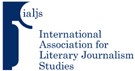 IALJS - 2024PANEL PROPOSALType of Panel   Research     Biographical    Geographical  Teaching     Other (specify)  Panel TitleDescription of Panel (150-250 words)Panelists withNameAffiliationPaper TitleEmail (Please indicate if “NOT CONFIRMED”)Panelist 1Panelist 2Panelist 3Panelist 4(add more as necessary)Titles and summaries for all papers included in the panel (Up to 100 words each)Panelist Bios (Up to 150 words each)Panel Organizer and Contact Details Name:Affiliation:Email:Country:Submit to:Prof. Rob Alexander, Brock University (Canada)2024 IALJS-19 Program Co-Chairralexander@brocku.caSubmit to:Prof. Rob Alexander, Brock University (Canada)2024 IALJS-19 Program Co-Chairralexander@brocku.ca